Havenstreet and Ashey Parish CouncilChairman: Cllr Sue Lyons		  				 Clerk: Richard Priest BA(Hons)Office of the Parish Clerk, 2 Maida Vale Road, Shanklin, Isle of Wight PO37 7DBclerk@havenstreetandasheypc.co.uk		 www.havenstreetandasheypc.co.uk                01983 867450								                       Wednesday 27 March 2024TO: All Members of Havenstreet and Ashey Parish CouncilSUMMONSYou are hereby summoned to attend a meeting of Havenstreet and Ashey Parish Council, to be held at the Community Centre, Main Road, Havenstreet, on Thursday, 4 April 2024 at 7:30pm, for the purpose of transacting the following business: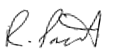 R Priest, Clerk	15 Minute Public Forum 102-2023-24APOLOGIESTo receive any apologies for absence103-2023-24DECLARATIONS OF INTERESTS To receive any declarations of pecuniary and non -pecuniary interests To receive and consider granting any written requests for dispensations. 104-2023-24MINUTES OF THE LAST MEETING To take as read, and confirm as accurate, the minutes of the meeting held on Thursday, 7 March 2024.105-2023-24PARISHIONERS CORRESPONDENCETo consider any correspondence received from parishioners. 106-2023-24CHAIRMAN’S REPORTTo receive the Chairman’s report, including update on:Recreational Ground 107-2023-24MEMBERS QUESTIONSCouncillors to raise any questions. No substantive decisions can be taken under this item.108-2023-24ISLE OF WIGHT COUNCILLOR’S REPORTSTo receive the Isle of Wight Councillor’s reports on:IOW Council mattersResidents Issues109-2023-24OTHER REPORTSTo receive the reports from:Havenstreet Community Association IOW Association of Local CouncilsLocal Access ForumPoliceTraffic/ Speed in Havenstreet110-2023-24ASHEYTo consider any matters relevant to AsheyNo substantive decisions can be taken under this item.111-2023-24PLANNINGTo consider local applications:To note planning decisions taken since last meeting 112-2023-24CORRESPONDENCE To consider any correspondence received, inc. recent correspondence. 113-2023-24CLERKS’ REPORTTo receive any reports submitted by the Clerk, including correspondence.114-2023-24FINANCE ETC.To approve/authorise payment of accounts; andTo approve/authorise receipts of accounts.Financial Risk Assessment115-2023-24DATE OF NEXT MEETINGThe time and date of the Annual Parish meeting is 6:30pm on Thursday 16 May 2024, followed by Town Parish Meeting at 7:30pm at the Havenstreet Community Centre. 